наркотических средств или психотропных веществ, приведение в негодность транспортных средств или путей сообщения.Видами наказаний, назначаемых несовершеннолетним, являются: штраф; лишение права заниматься определенной деятельностью; обязательные работы; исправительные работы; ограничение свободы; лишение свободы на определенный срок.К несовершеннолетним, совершившим преступления ,могут быть применены принудительные меры воспитательного воздействия либо им может быть назначено наказание, а при освобождении от наказания судом они могут быть также помещены в специальное учебно-воспитательное учреждение закрытого типа.Несовершеннолетнему могут быть назначены следующие принудительные меры воспитательного воздействия: предупреждение; передача под надзор родителей или лиц, их заменяющих, либо специализированного государственного органа; возложение обязанности загладить причиненный вред; ограничение досуга и установление особых требований к поведению несовершеннолетнего.На основании требований ст. 2, ст. 20 и ст. 21 Федерального закона от 24.06.1999 № 120-ФЗ «Об основах системы профилактики безнадзорности и правонарушений несовершеннолетних» должностные лица органов внутренних дел проводят индивидуальную профилактическую работу, в том числе постановку на учет  в подразделение по делам несовершеннолетних, несовершеннолетних, совершивших правонарушение; совершивших правонарушение до достижения возраста, с которого наступает административная ответственность; освобожденных от уголовной ответственности вследствие акта об амнистии или в связи с изменением обстановки, а также в случаях, когда признано, что исправление несовершеннолетнего может быть достигнуто путем применения принудительных мер воспитательного воздействия; совершивших общественно опасное деяние и не подлежащих уголовной ответственности в связи с недостижением возраста, с которого наступает уголовная ответственность, или вследствие отставания в психическом развитии, не связанного с психическим расстройством. Прокуратура Комсомольского  районаПрокурор Комсомольского районаТаболин Владимир ЮрьевичАдрес: г. Комсомольск-на-Амуре, ул. Красногвардейская, 34телефон: 548040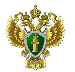 ПРОКУРАТУРА РОССИЙСКОЙ ФЕДЕРАЦИИПРОКУРАТУРА ХАБАРОВСКОГО КРАЯПРОКУРАТУРАКОМСОМОЛЬСКОГО РАЙОНА«Ответственность несовершеннолетних»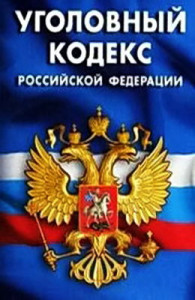 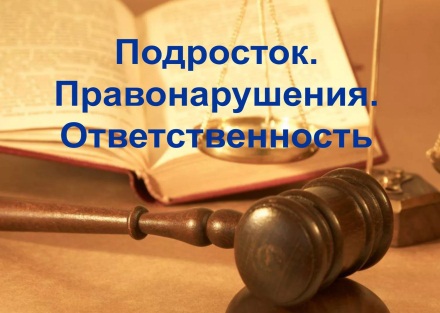 За нарушение прав и законных интересов граждан, за нарушение или неисполнение законов несовершеннолетний можешь быть привлечен к ответственности.В действующем законодательстве Российской Федерации можно выделить  три группы ответственности: гражданско-правовую, административную, уголовную.Гражданско-правовая ответственность наступает за причинение имущественного вреда кому-либо или причинение вреда здоровью, чести и достоинству. Сутью гражданско-правовой ответственности  является имущественное возмещение вреда пострадавшему лицу (в основном денежное). Даже если вред причинен чьему-либо здоровью или оскорблена чья-то честь и достоинство, компенсировать вред нужно будет в виде определенной денежной суммы. Статьей 1073 Гражданского кодекса РФ установлено, что за вред, причиненный несовершеннолетним, не достигшим 14 лет, отвечают его родители (усыновители) или опекуны. А согласно ст. 1074 Гражданского кодекса Российской Федерации несовершеннолетние в возрасте от четырнадцати до восемнадцати лет самостоятельно несут ответственность за причиненный вред на общих основаниях. В случае, когда у несовершеннолетнего в возрасте от четырнадцати до восемнадцати лет нет доходов или иного имущества, достаточных для возмещения вреда, вред должен быть возмещен полностью или в недостающей части его родителями (усыновителями) или попечителем, если они не докажут, что вред возник не по их вине. Если несовершеннолетний гражданин в возрасте от четырнадцати до восемнадцати лет, оставшийся без попечения родителей, был помещен под надзор в организацию для детей-сирот и детей, оставшихся без попечения родителей, то эта организация обязана возместить вред полностью или в недостающей части, если не докажет, что вред возник не по ее вине. Обязанность родителей (усыновителей), попечителя и соответствующей организации по возмещению вреда, причиненного несовершеннолетним в возрасте от четырнадцати до восемнадцати лет, прекращается по достижении причинившим вред совершеннолетия либо в случаях, когда у него до достижения совершеннолетия появились доходы или иное имущество, достаточные для возмещения вреда, либо когда он до достижения совершеннолетия приобрел дееспособность.К гражданско-правовой ответственности несовершеннолетний привлекается по решению суда. Это значит, что если несовершеннолетний и его законные представители не хотят добровольно возместить ущерб пострадавшему, то пострадавший может обратиться в суд с иском к несовершеннолетнему и/или законным представителям.Административная ответственность. Согласно ст. 2.3. Кодексу Российской Федерации об административных правонарушениях, административной ответственности подлежат лица, достигшие к моменту совершения административного правонарушения возраста 16 лет. С учетом конкретных обстоятельств дела и данных о лице, совершившем административное правонарушение в возрасте от шестнадцати до восемнадцати лет, комиссией по делам несовершеннолетних и защите их прав указанное лицо может быть освобождено от административной ответственности с применением к нему меры воздействия, предусмотренной федеральным законодательством о защите прав несовершеннолетних.    Защиту прав и законных интересов физического лица, в отношении которого ведется производство по делу об административном правонарушении, или потерпевшего, являющихся несовершеннолетними либо по своему физическому или психическому состоянию лишенных возможности самостоятельно реализовать свои права, осуществляют их законные представители. Законными представителями физического лица являются его родители, усыновители, опекуны или попечители.    За совершение административного правонарушения несовершеннолетнему может быть назначен в виде наказания административный штраф. При отсутствии самостоятельного заработка у несовершеннолетнего административный штраф взыскивается с его родителей или иных законных представителей.     Однако, в соответствии со ст. 20.22 КоАП РФ, если несовершеннолетний появляется в состоянии опьянения в общественном месте либо потребляет алкогольную продукцию, психотропные вещества и при этом не достиг возраста 16 лет, то административную ответственность несут родители или иные законные представители в виде административного штрафа в размере от одной тысячи пятисот до двух тысяч рублей.Уголовная ответственность В Уголовном кодексе Российской Федерации есть специальный раздел «Уголовная ответственность несовершеннолетних», в котором учтена специфика данной возрастной группы. Несовершеннолетними признаются лица, которым ко времени совершения преступления исполнилось четырнадцать, но не исполнилось восемнадцати лет.По общим правилам уголовная ответственность наступает с 16 лет. Но за некоторые виды преступлений уголовная ответственность наступает уже с 14 лет. Лица, достигшие ко времени совершения преступления четырнадцатилетнего возраста, подлежат уголовной ответственности за убийство, умышленное причинение тяжкого вреда здоровью, умышленное причинение средней тяжести вреда здоровью, похищение человека, изнасилование, насильственные действия сексуального характера, кражу, грабеж, разбой, вымогательство, неправомерное завладение автомобилем или иным транспортным средством без цели хищения, умышленные уничтожение или повреждение имущества при отягчающих обстоятельствах, террористический акт, захват заложника, заведомо ложное сообщение об акте терроризма, хулиганство при отягчающих обстоятельствах, вандализм, незаконные приобретение, передача, сбыт, хранение, перевозка или ношение взрывчатых веществ или взрывных устройств, незаконное изготовление взрывчатых веществ или взрывных устройств, хищение либо вымогательство оружия, боеприпасов, взрывчатых веществ и взрывных устройств, хищение либо вымогательство 